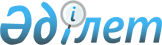 О внесении изменения в постановление Правительства Республики Казахстан от 29 апреля 2014 года № 419 "Об утверждении тарифов, не превышающих уровня отпускной цены, установленного в утвержденном и согласованном с уполномоченным или местным исполнительным органом технико-экономического обоснования проекта строительства объекта по использованию возобновляемых источников энергии, и сроков его действия в соответствии с технико-экономическим обоснованием для энергопроизводящих организаций, использующих возобновляемые источники энергии"Постановление Правительства Республики Казахстан от 19 февраля 2015 года № 79

      Правительство Республики Казахстан ПОСТАНОВЛЯЕТ:



      1. Внести в постановление Правительства Республики Казахстан от 29 апреля 2014 года № 419 «Об утверждении тарифов, не превышающих уровня отпускной цены, установленного в утвержденном и согласованном с уполномоченным или местным исполнительным органом технико-экономического обоснования проекта строительства объекта по использованию возобновляемых источников энергии, и сроков его действия в соответствии с технико-экономическим обоснованием для энергопроизводящих организаций, использующих возобновляемые источники энергии» (САПП Республики Казахстан, 2014 г., № 31, ст. 272) следующее изменение:



      в тарифах, не превышающих уровня отпускной цены, установленных в утвержденном и согласованном с уполномоченным или местным исполнительным органом технико-экономическом обосновании проекта строительства объекта по использованию возобновляемых источников  энергии, и сроки его действия в соответствии с технико-экономическим обоснованием для энергопроизводящих организаций, использующих возобновляемые источники энергии, утвержденных указанным постановлением:



      строку, порядковый номер 4, исключить.



      2. Настоящее постановление вводится в действие со дня его первого официального опубликования.      Премьер-Министр

      Республики Казахстан                    К. Масимов
					© 2012. РГП на ПХВ «Институт законодательства и правовой информации Республики Казахстан» Министерства юстиции Республики Казахстан
				